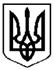 ЩАСЛИВЦЕВСЬКА СІЛЬСЬКА РАДАРОЗПОРЯДЖЕННЯ(інший вид документа)Місце для QR-коду та штрих-кодуДодаток 4 
до Інструкції з діловодства 
в Щасливцевській сільській раді та її виконавчому комітеті (пункт77)“__” _______ 20__ р .№ ______________